Święto rodziców. Niespodzianka dla mamy i taty.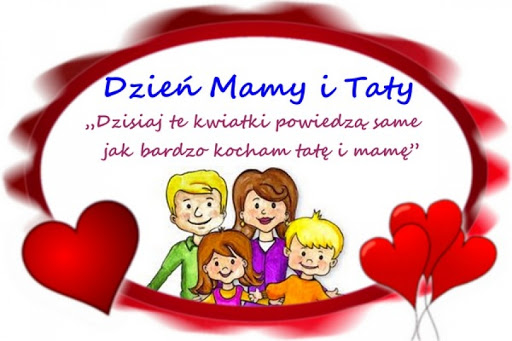 Prezentacja - Dzień Rodziny„Portrety naszych rodziców”- rozwijanie pamięci odtwórczej oraz sprawności manualnej.„Kwiaty dla Mamy” – rysuj po śladzie i pokoloruj – karta pracy.